ЧЕРКАСЬКА ОБЛАСНА РАДАГОЛОВАР О З П О Р Я Д Ж Е Н Н Я08.11.2022                                                                                        № 322-рПро припинення виконанняобов’язків директораСАДИМАХ Т. М.Відповідно до статті 55 Закону України «Про місцеве самоврядування
в Україні», підпункту 3 пункту 3 рішення обласної ради від 16.12.2016
№ 10-18/VIІ «Про управління суб’єктами та об’єктами спільної власності територіальних громад сіл, селищ, міст Черкаської області» (із змінами):1. ПРИПИНИТИ 09.11.2022 виконання обов’язків директора комунального проектно-виробничого архітектурно-планувального підприємства «Облархбюро» Черкаської обласної ради САДИМАХ Тетяною Михайлівною, архітектором І категорії  цього підприємства.2. Контроль за виконанням розпорядження покласти на управління юридичного забезпечення та роботи з персоналом виконавчого апарату обласної ради.Голова									А. ПІДГОРНИЙ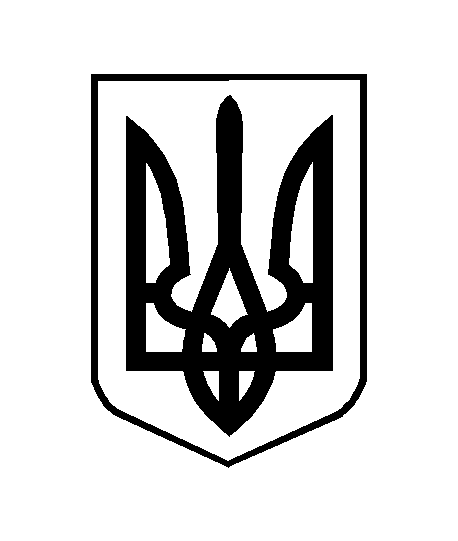 